Tuesday, April 27, 2021To Amgen Foundation:	My name is David Rivas. I`m a high school special education teacher that works at Lopez Exceptional Center in Seffner, FL. My high school kids are very special and unique. All have the will, the courage, the stamina and braveness of giants. When we received the great news that Our Garden project grant was approved and sponsored by your foundation, my high school students, my staff and I became very excited and happy. You are making a positive difference in the world and inspiring Lopez`s generation of young scientists.This gardening project has inspired them to believe in themselves and recognize that anything in life can be possible, and achievable if you work hard and put your heart into it.           Every single day, my students  go to the  garden to do a lot of duties like planting new seeds, water the plants, clean the area, cut the grass, rake, classify plants, pulling the weed, and helping with the design and construction of the garden. There are no words to describe the positive impact this project is doing in their lives. Seeing many special kids working together is priceless.            Thanks to you, my students are showing everybody what they always had inside their hearts. They are developing determination, passion, and the courage to demonstrate that they can do it. Thank you for giving the students at Lopez a chance to demonstrate the world how special they are and how convinced they are that they can do it. The best is yet to come! 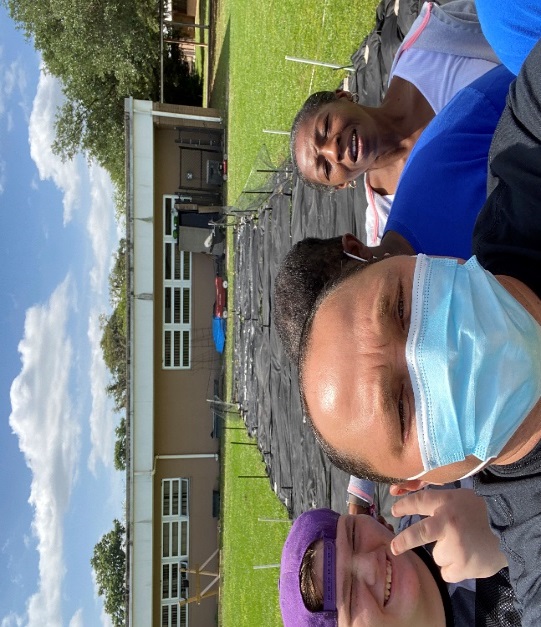 